VLOGA ZA IZDAJO IZKAZNICE ŠPORTNEGA FUNKCIONARJA (ŠF) 
(obrazec AMZS Šport - 03)  Podatke vnesite v siva polja. Podpisani(a) ŠF soglašam, da se v vlogi navedeni podatki, ki jih zbira, obdeluje, hrani in poseduje AMZS Šport, smejo uporabljati le za opravljanje športne dejavnosti AMZS Šport, ter tudi v okviru MIZŠ, FZŠ in OKS-ZŠZ.Nepopolno in nečitljivo izpolnjenih vlog ne bomo obravnavali.Licenca/izkaznica bo izdana po prejetem plačilu.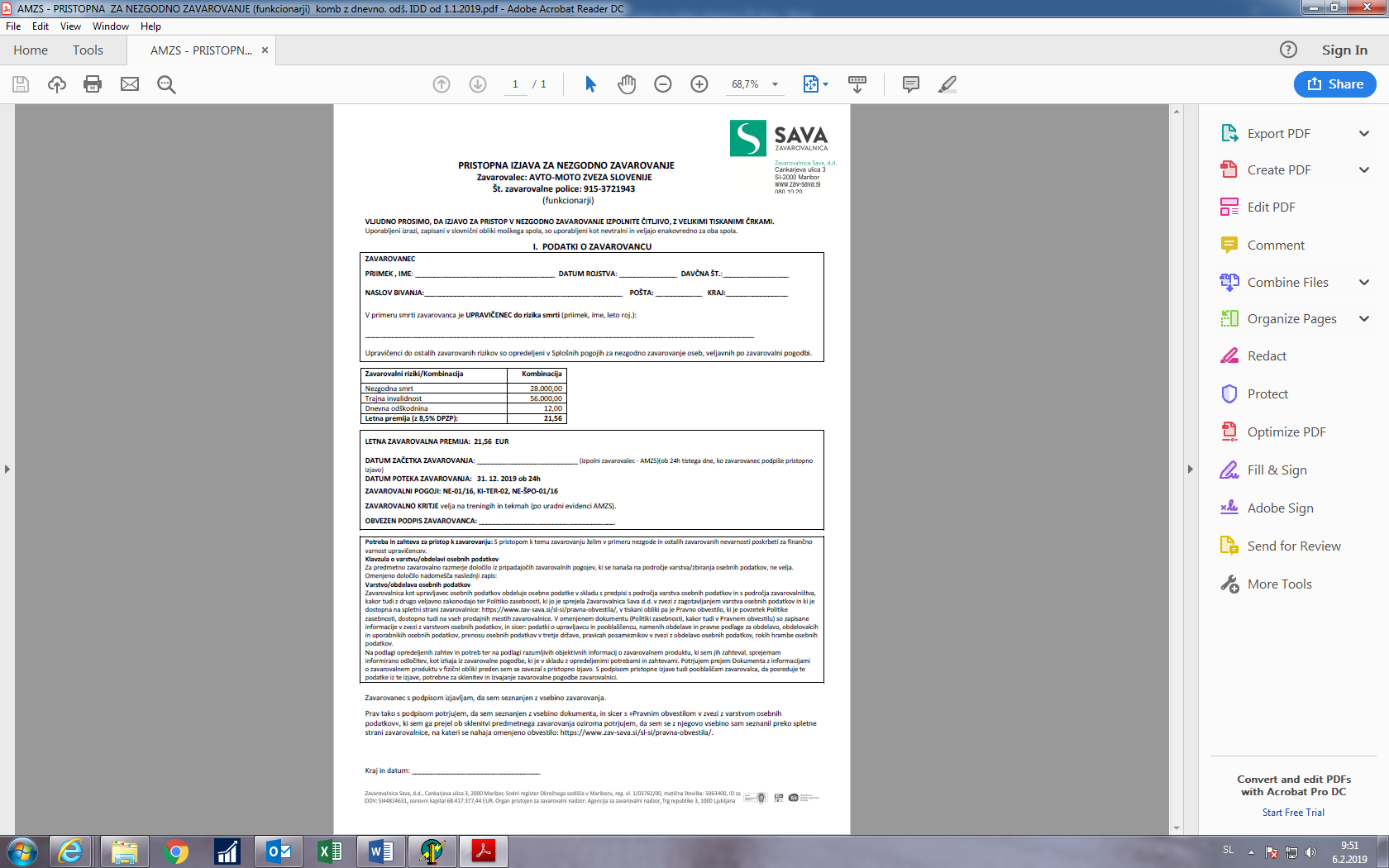 Društvo:Ime in priimek ŠFDatum rojstva:Kraj rojstva:Naslov (ulica, hišna št.)Pošta, kraj:EMŠO:Davčna številka:Številka kartice zdr. zavarovanja:Telefon/GSM:E-mail:Številka članske izkaznice AMZS:OBVEZNO OZNAČITI PANOGO IN VRSTO LICENCE:OBVEZNO OZNAČITI PANOGO IN VRSTO LICENCE:OBVEZNO OZNAČITI PANOGO IN VRSTO LICENCE:OBVEZNO OZNAČITI PANOGO IN VRSTO LICENCE:OBVEZNO OZNAČITI PANOGO IN VRSTO LICENCE:Panoga (lahko več panog):
(označite kvadratek)  CHD  ENDURO  ENDURO  KARTING    Panoga (lahko več panog):
(označite kvadratek)  MOTOKROS  SUPERMOTO  SUPERMOTO  STARODOBNIKIPanoga (lahko več panog):
(označite kvadratek)  SPEEDWAY   SKUTER  SKUTER  MINIMOTO  CROSS COUNTRY   TRIAL  TRIALRang licence:
(označite kvadratek)  Športni funkcionar  Športni funkcionarRang licence:
(označite kvadratek)  Športni funkcionar - specialnost  Športni funkcionar - specialnostRang licence:
(označite kvadratek)  ŠF pripravnik  ŠF pripravnikRang licence:
(označite kvadratek)  ŠF Tehnični komisar  ŠF Tehnični komisar Podpis voznika: Podpis voznika: Navedene podatke potrjuje matično društvo (AMD):                                  Navedene podatke potrjuje matično društvo (AMD):                                  Ime in priimek odgovorne osebe društva:                                  Ime in priimek odgovorne osebe društva:                                  Podpis odgovorne osebe društva:                                  Podpis odgovorne osebe društva:                                  Kraj in datum:      Žig društvaŽig društva